Тема: Рассказ В.Сутеева «Кораблик» с опорой на мультимедийную презентацию.Задачи: формировать умение последовательно пересказывать текст с опорой на наглядность, соблюдая целостность, связность повествования; формировать умение запоминать и воспроизводить точные лексические значения слов; развивать длительность выдоха; закреплять умение образовывать существительные с уменьшительно-ласкательными суффиксами.Оборудование: предметные картинки - цыпленок, лягушонок, мышонок, муравей, жук, ореховая скорлупка, веточка, листик, веревочка; мяч; мультимедийная презентация «Кораблик», телевизор.Предварительная словарная работа: ореховая скорлупа, соломинка.Ход занятия 1. Организационный момент      У нас сегодня хорошая солнечная погода, поэтому посмотрите друг на друга и улыбнитесь. - Вижу, сегодня у всех отличное настроение! Я этому очень рада! А хотите узнать, что мы сегодня будем делать? (Да)- Тогда постарайтесь отгадать мою загадку. Слушайте внимательно!По морям и по волнам Его водит капитан. Он не плавает, а ходитОн с волною дружбу водит. И не любит непогоду. (Корабль) 2.   Рассказ произведения Совершенно верно! Сегодня я расскажу вам сказку про «Кораблик».  Ну что, готовы? (Да)- Итак, слушаем! Сказка «Кораблик», написал Владимир Сутеев.     Лягушонок, цыпленок, мышонок, муравей и жучок пошли гулять.Шли-шли, к речке пришли.- Давайте купаться! — сказал лягушонок и прыгнул в воду.- Мы не умеем плавать, — сказали цыпленок, мышонок, муравей и жучок.- Ква-ха-ха! — засмеялся лягушонок. — Куда же вы годитесь!Обиделись цыпленок, мышонок, муравей и жучок. Стали думать. Думали, думали и придумали.   Цыпленок принес листочек. Мышонок — ореховую скорлупку. Муравей притащил соломинку. А жучок — веревочку. Построили кораблик.  Столкнули кораблик в воду, сели на него и поплыли. (По В. Сутееву) 3.Вопросы по содержанию. Интерактивно- выбрать правильный ответ.- Кто шел гулять? (Лягушонок, щенок, цыпленок, мышонок, муравей, котенок, жучок шли гулять)- Кто умеет плавать? (Цыпленок, мышонок, муравей, жучок, лягушонок умеет плавать)- Что построили друзья? (цыпленок, мышонок, муравей и жучок построили кораблик, дом, стул)- Что принес цыпленок? (Цыпленок принес листочек)- Что принес мышонок? (Мышонок принес скорлупу)- Что принес муравей? (Муравей принес веточку)- Что принес жучок?  (жучок принес веревочку) 4. Упражнение с мячом «Назови ласково»  Лягушка- лягушечка, цыпленок- цыпленочек, мышь- мышка, муравей- муравьишка, жук- жучок, скорлупа- скорлупка, ветка-веточка, лист- листик, веревка-веревочка, корабль- кораблик.  5.  Физминутка «Корабль»Волны плещут в океане (Дети машут руками, изображая волны.)Что нам чудится в тумане? (Дети вытягивают руки вперед).Это мачты кораблей (Дети вытягивают руки вверх).Пусть плывут сюда скорей! (Дети приветственно машут руками)Мы по берегу гуляем,Мореходов поджидаем, (Ходьба на месте)Ищем ракушки в песке (Наклоны)И сжимаем в кулаке. (Дети сжимают кулачки)6    Упражнение «Найди ошибку»-Лягушонок, цыпленок, мышонок, муравей и жучок прыгали на лужайке. (… пошли гулять)-Шли-шли, в магазин пришли. (… на речку пришли)- Давайте кувыркаться! — сказал лягушонок и прыгнул в воду. (Давай купаться …)- Мы не умеем плавать, — сказали цыпленок, мышонок, муравей и жучок.Обрадовались цыпленок, мышонок, муравей и жучок и стали думать.  (обиделись …)Цыпленок принес червяка. Мышонок принес ореховую скорлупку.Муравей принес шишку. Жучок улетел. Построили домик.  Столкнули кораблик в воду, сели на него и полетели. 7. Повторное чтение сказки 8.  Пересказ детей.  9    Итог занятия - пустить кораблик в воду С какой сказкой вы сегодня познакомились?  - Чему учит эта сказка? (учит доброте, учит дружить, помогать другим).- Хороший кораблик построили друзья?   Тогда, я прошу вас взять по одному кораблику, подойти к воде и отправить его в плавание.       Нужно взять кораблик, назвать его цвет, опустить в таз с водой и подуть на него.   Преемственность с воспитателем: выполнение поделки «Кораблик».Пример рассказа  по В.Сутееву  “Кораблик”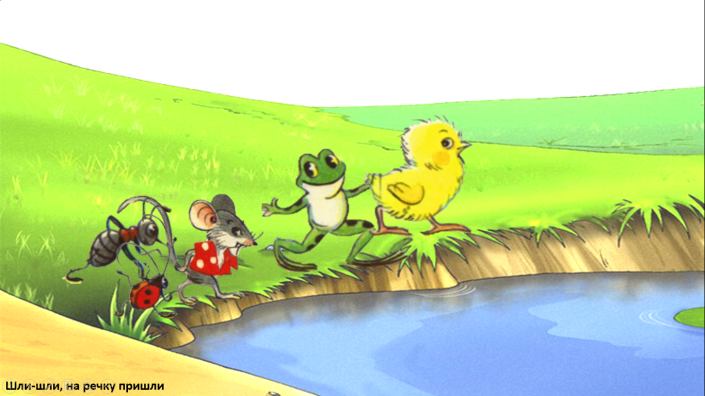 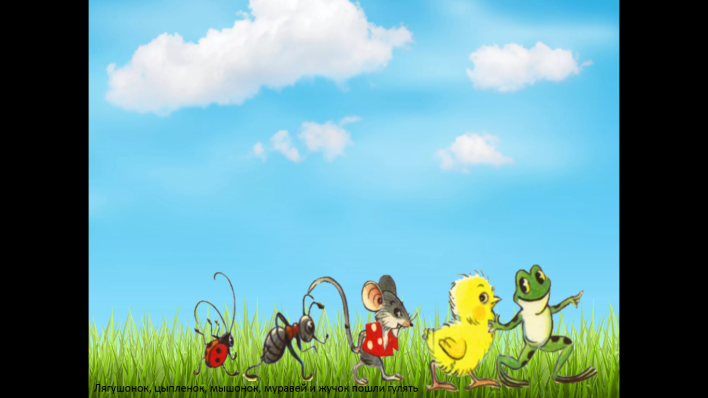 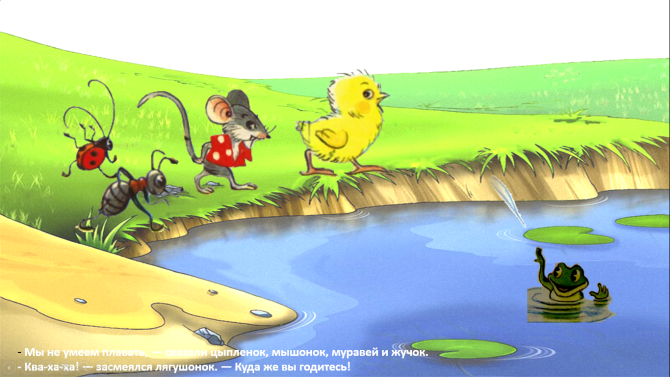 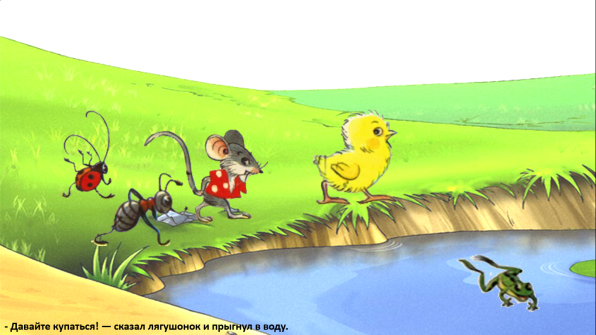 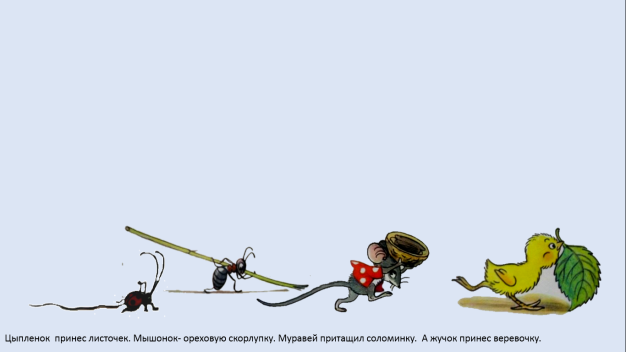 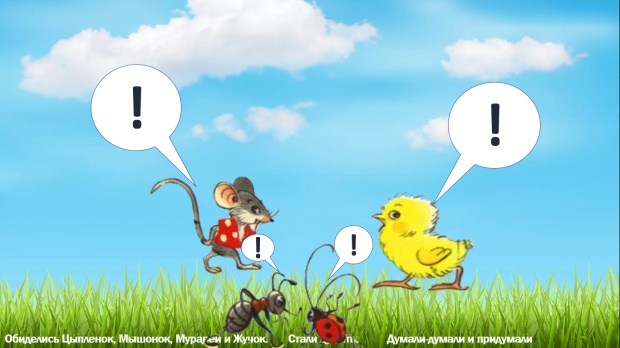 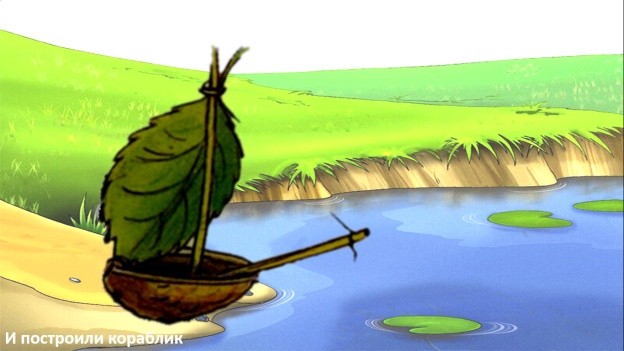 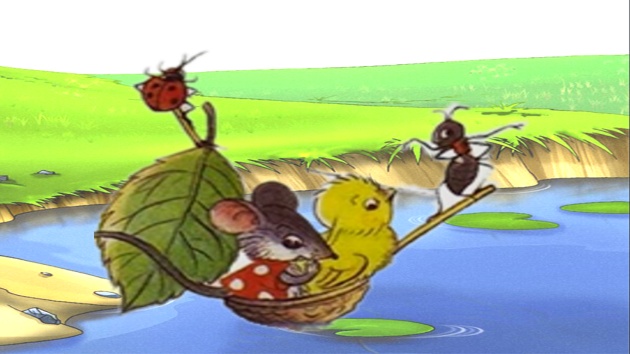 Вопросы к рассказу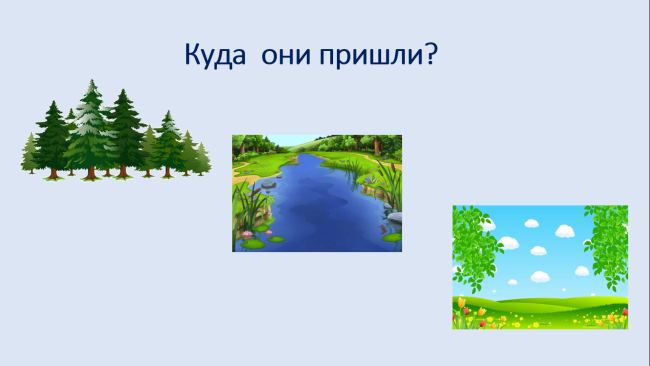 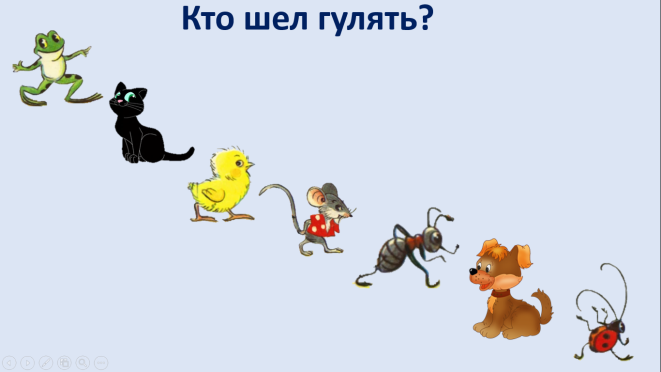 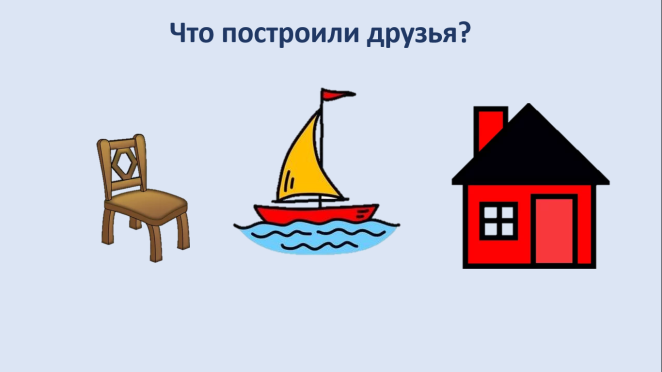 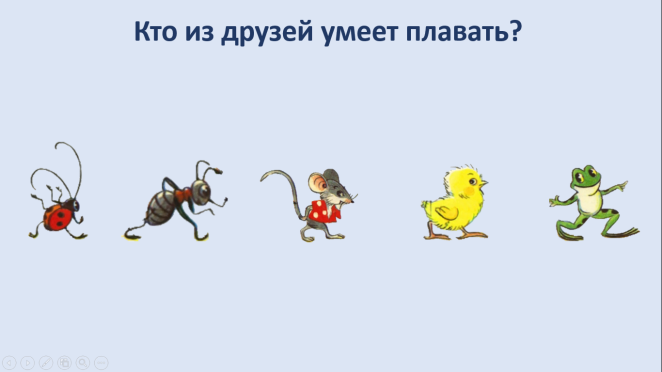 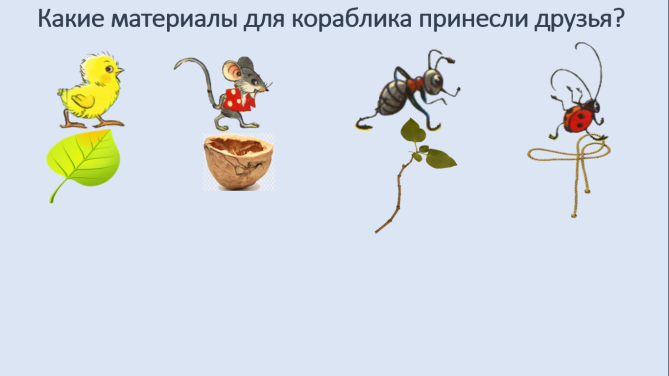 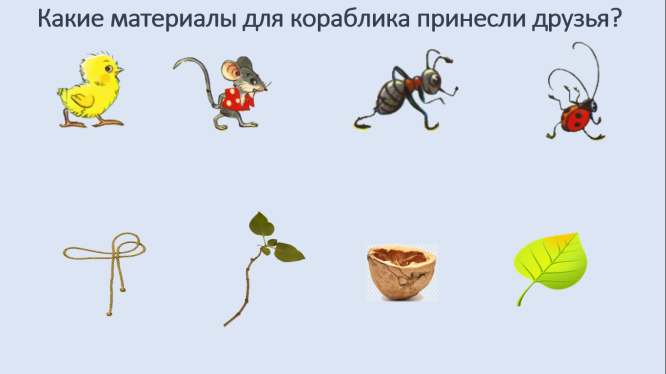 